Criptografar usando XORChave: R               E                I01010010  01000101  01001001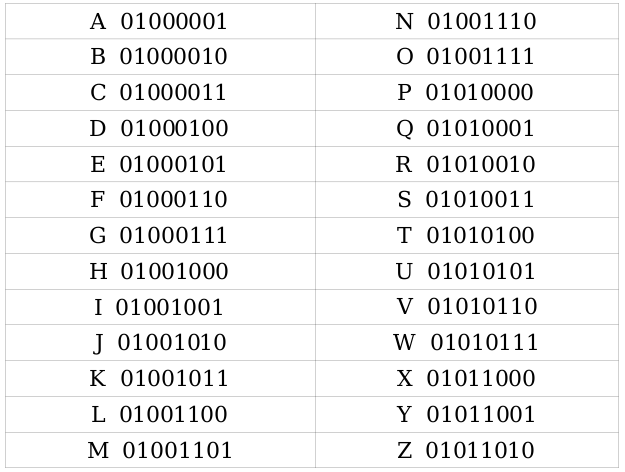 CRIPTOGRAFIA